Application for 6 to 7 Placement 2024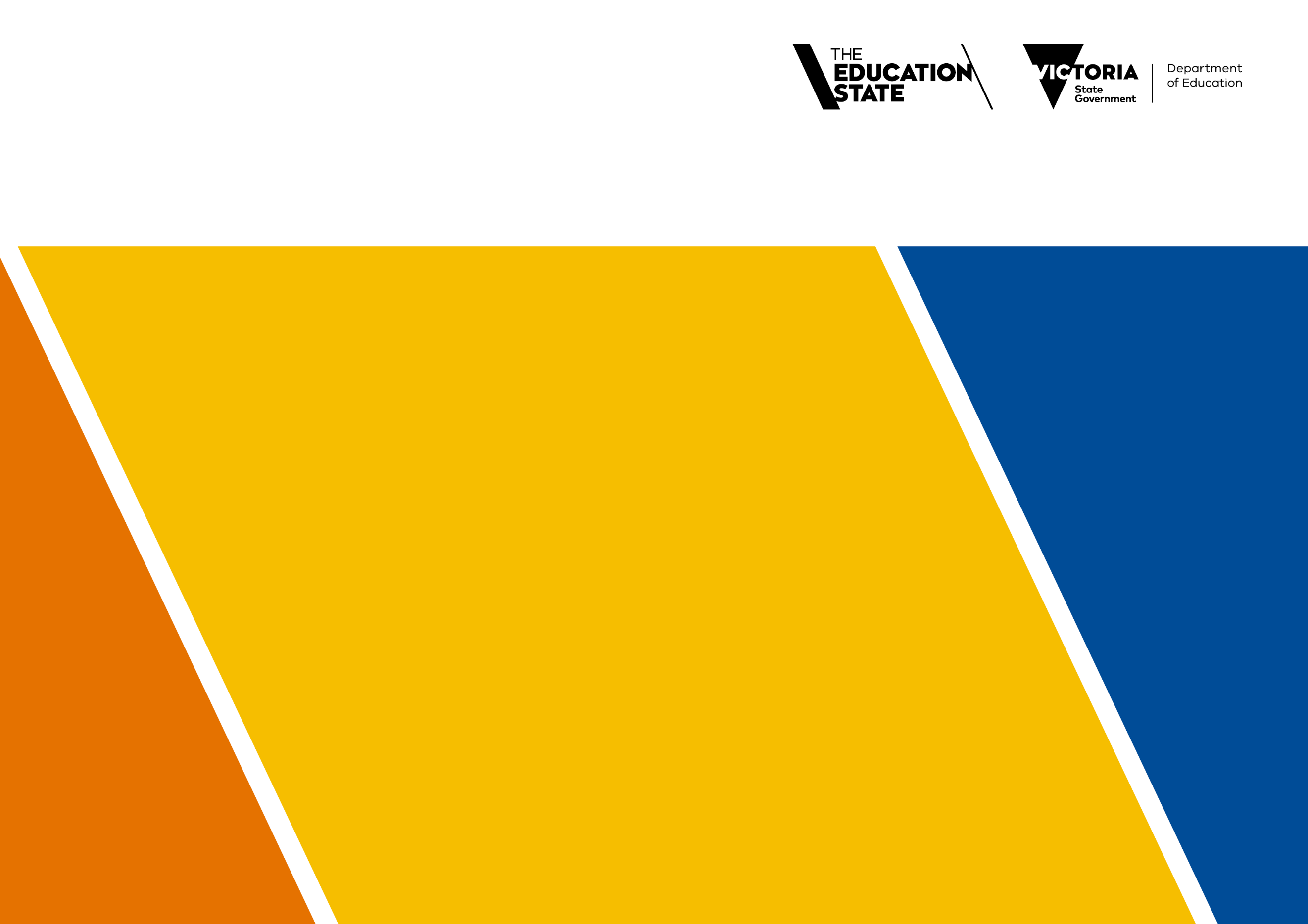  For placement of Year 6 children in 2023 in Year 7 in 2024 Privacy NoticeApplication for Year 7 Placement 2024 FormThe Department of Education (the department) is one legal entity and includes all Victorian government schools.The primary school may pre-populate sections 1 to 4A of the attached Application for Year 7 Placement 2024 form (the Application), before providing it to you, from information already held in its records. The Application asks for personal information such as your child’s given name, family name, VSN, date of birth, gender and permanent residential address which are necessary to ensure that:you are provided with as much choice as possibleall children who require a place in a Victorian government school for Year 7 are provided with one in accordance with the Education and Training Reform Act 2006the transition process is as smooth as possible for your child.If you wish your child to attend a government secondary school currently being attended by a sibling who lives at the same permanent residential address, and who will still be attending the said school in 2024, please identify the school’s name, sibling’s name, and 2024 year level of the sibling in the Application.You are requested to provide details about your child’s placement in a non-government school or home-school application for your child, including the name of the non-government school and whether the placement is confirmed or the outcome and date of a home-school application.  This information will be used to assist with the planning of placements in government schools and ensure your child has a confirmed placement in a school. To assist the primary school to properly manage the Year 7 placement process and to contact you in relation to this, please ensure that all information provided to the school through the Application and other means, is accurate and current, including:Parent or carer details, including contact phone numbers and email addressesPermanent residential address, and Copies of court orders and/or parenting plans including all Parenting Orders, Intervention Orders and Child Protection Orders and/or an Informal Carer Statutory Declaration.Once a Year 7 placement offer from a government secondary school has been accepted, personal and health information about your child will be sent to that school electronically through the department’s administrative system, CASES21. CASES21 is the software component of the Computerised Administrative System Environment in Schools (CASES) which is the package provided to Victorian government schools to support school administration, finance, and central reporting. When a Victorian government school student has been accepted at another Victorian government school, the school may request additional information to support your child’s wellbeing or safety, including information about educational abilities, interests, and skills. Non-electronic records containing your child’s personal and health information may also be transferred at this time.Transferring personal and health information to a student’s next Victorian government school is in the best interests of students because it assists that next school to provide optimal education and support to each student.If your child is transitioning to a non-government school for Year 7 in 2024, the receiving non-government school may request personal and health information about your child. Subject to consent, or unless such disclosure is required or authorised by law, your child’s primary school will transfer this data. Personal and health information about students will only be shared with school staff who need to know that information to educate or support the student, to fulfil legal requirements or where permitted by law.All information received by the department will be securely stored and handled in accordance with the Schools’ Privacy Policy. If you require further information concerning transfer of your child’s information or would like to update any information that you provided, please contact the Year 6 Coordinator, Transition Coordinator or Principal at your child’s primary school. For more information on the department’s Schools’ Privacy Policy, please see: education.vic.gov.au/Pages/schoolsprivacypolicy.aspxYou can review the department’s privacy collection notice at: education.vic.gov.au/Pages/privacy.aspx. This notice explains how the department, including Victorian government schools, handles personal and health information.Application for Year 7 Placement 2024 This form must be completed using BLOCK LETTERS by parents/carers of Year 6 students transitioning into a government secondary school for Year 7 in 2024. Please return this Application to your child’s primary school by Friday 12 May 2023. For more information on how enrolments are prioritised, visit vic.gov.au/how-choose-school-and-enrol Section 1: Primary School details*Fee Paying International Students should make a new application via the Online Application Process at study.vic.gov.au/Application for Year 7 Placement 2024 (cont’d)Section 2: Year 6 student details Application for Year 7 Placement 2024 (cont’d)Section 3: Parent or Carer detailsApplication for Year 7 Placement 2024 (cont’d)Section 4: Government school placement preferencesComplete Section 4 if:are waiting for confirmation of a non-government school placement; oryou have a confirmed non-government place but would still like to be considered for a government place for Year 7 in 2024; or your registration for home schooling is still being assessed by the VRQA. Section 4A: Designated neighbourhood schoolTo locate your child’s designated neighbourhood school for Year 7 in 2024, enter your permanent residential address at findmyschool.vic.gov.au Section 4B: Secondary school preferencesYou are provided the opportunity to list up to three school preferences, which can include your designated neighbourhood school. Please note: if your child is unable to be placed at any of your preferred school/s, they will be allocated to their designated neighbourhood school, as listed in Section 4A.  If you would like to request placement for your Year 6 child under a sibling claim, please also complete Section 4C. Application for Year 7 Placement 2024 (cont’d)Section 4C: Sibling ClaimA sibling claim can be made for government schools where: 1) the sibling resides at the same permanent residential address as your Year 6 child; and 2) the sibling is currently enrolled at the school; and 3) the sibling will continue to be enrolled at the school in 2024.Include the name of the school and the 2024 year level of the sibling below. Section 5: Non-Government school (Catholic or Independent) or home schooling placementsOnly complete Section 5 if you have received confirmation of a place in a non-government school OR if you have confirmed registration for your child for home schooling in 2024. You are also encouraged to complete Section 4 if you: are waiting for confirmation of a non-government school placement; oryou have a confirmed non-government place but would still like to be considered for a government place for Year 7 in 2024; or your registration for home schooling is still being assessed by the VRQA. If you have already applied for, or believe you will be applying for, home schooling or a placement in a non-government school for 2024, please indicate the name of the school below.Application for Year 7 Placement 2024 (cont’d)Section 5: Non-Government school (Catholic or Independent) or home schooling placements (cont’d)Section 6: Signature of Parents or CarersPlease see page 11 for the full Privacy Notice.   I have read this form and the attached Privacy Notice.   I certify that all the above information is correct.  I agree to the disclosure of my child’s information for the purpose of Year 7 placement.☐ (If applicable) I have attached the most recent copies of court orders and/or parenting plans including all Parenting Orders, Intervention Orders, Child Protection Orders and/or an Informal Carer Statutory Declaration. ☐ (If applicable) I have attached confirmation that my child has been accepted into a non-government school in 2024.☐ (If applicable) I have attached confirmation that I have registered my child with the Victorian Registration and Qualifications Authority for home schooling in 2024.Section/stepResponsible party  Section 1Government primary school to completeSections 2 – 6Parents/carers to completeYour child’s primary school may complete Sections 1-4a of the Application form prior to distribution. Please check these details for accuracy and advise your primary school if any information they have completed is incorrect.Your child’s primary school may complete Sections 1-4a of the Application form prior to distribution. Please check these details for accuracy and advise your primary school if any information they have completed is incorrect.Year 6 Student’s Current Primary School VSNFee Paying International Student*YES / NOInternational Student IDFamily Name First Given NameDate of Birth(dd-mm-yyyy)Date of Birth(dd-mm-yyyy)___   /   ___   /   ________   /   ___   /   _____Second Given NameGenderGenderPreferred name (if applicable) Current Permanent Residential AddressCurrent Permanent Residential AddressCurrent Permanent Residential AddressCurrent Permanent Residential AddressCurrent Permanent Residential AddressCurrent Permanent Residential AddressApartment number (if applicable)Street Number and Name SuburbPostcodePostcodeCurrent mailing address  Same as residential        Different (complete below)  Same as residential        Different (complete below)  Same as residential        Different (complete below)  Same as residential        Different (complete below)  Same as residential        Different (complete below)Street Number and Name SuburbPostcodePostcodeAdult AAdult AAdult AAdult AAdult BAdult BAdult BRelationship to Child (Parent, Carer, Step-Parent, Grandparent, etc.) Relationship to Child (Parent, Carer, Step-Parent, Grandparent, etc.)Relationship to Child (Parent, Carer, Step-Parent, Grandparent, etc.)Title (Ms, Mrs, Mr, etc)Title (Ms, Mrs, Mr, etc)Title (Ms, Mrs, Mr, etc)Given NameGiven NameGiven NameFamily NameFamily NameFamily NameMobile Number Mobile NumberMobile NumberPhone Number (home)Phone Number (home)Phone Number (home)Email addressEmail addressEmail addressOn weekdays, student lives with Adult A (tick one) Full Time or Mostly  Equal Time (equal spilt with Adult B) Sometimes or Never Full Time or Mostly  Equal Time (equal spilt with Adult B) Sometimes or Never Full Time or Mostly  Equal Time (equal spilt with Adult B) Sometimes or NeverOn weekdays, student lives with Adult B (tick one)On weekdays, student lives with Adult B (tick one) Full Time or Mostly  Equal Time (equal split with Adult A) Sometimes or Never Permanent Residential Address  Same as Section 2  Different to Section 2, please complete:  Same as Section 2  Different to Section 2, please complete:  Same as Section 2  Different to Section 2, please complete: Permanent Residential Address Permanent Residential Address  Same as Section 2  Different to Section 2, please complete: Nominate primary contact for all calls and correspondence (tick one)Nominate primary contact for all calls and correspondence (tick one) Adult A Adult B Adult B Both Adults Both AdultsYour designated neighbourhood school (include campus if applicable)Government school name (include campus if applicable) Government school name (include campus if applicable) Office Use Only - Date of Distribution123Government school nameName of sibling Year level in 2024Name of Catholic or Independent school  Confirmed PlaceYES / NOHome schooling   DetailsDate application form sent to the VRQA/        / 2023Outcome of applicationAPPROVED / REFUSEDAdult A signatureAdult B signatureDate/        / 2023Date/        / 2023